Общешкольные мероприятия здоровьесберегающей направленности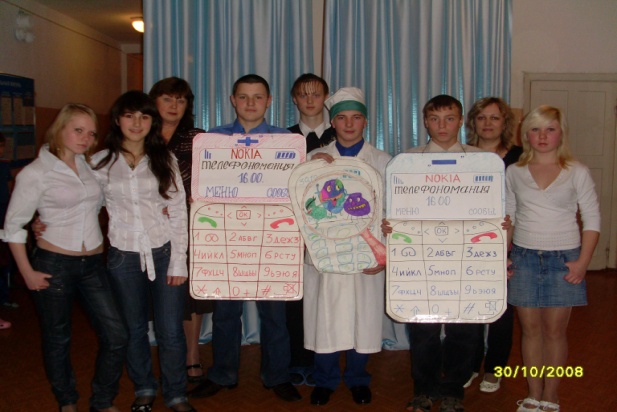 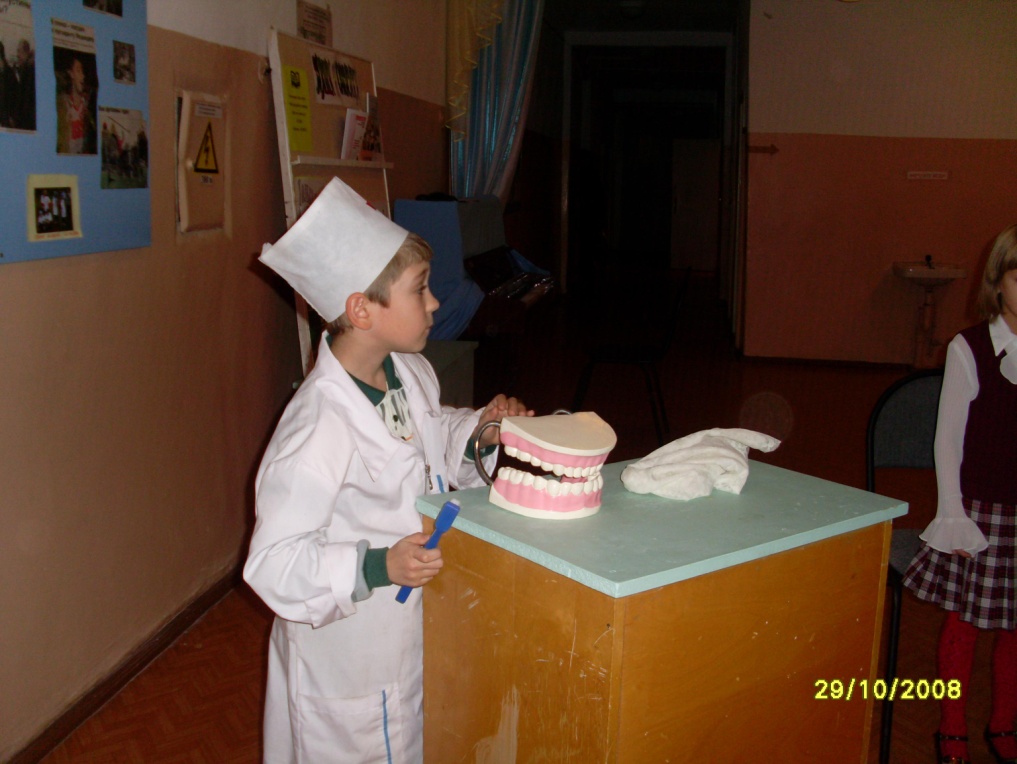 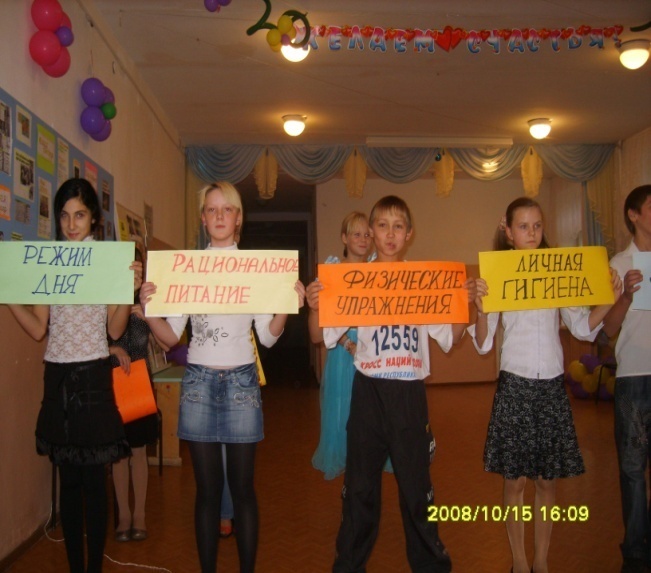 Санитарный КВН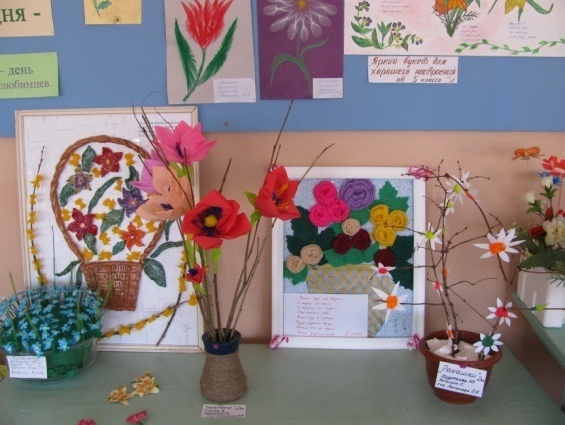 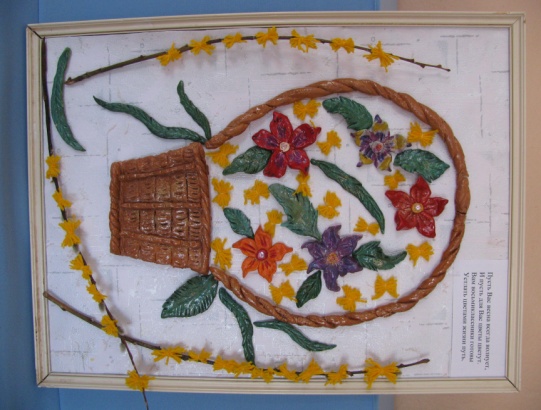 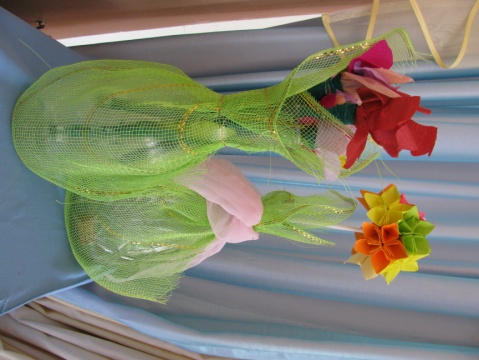 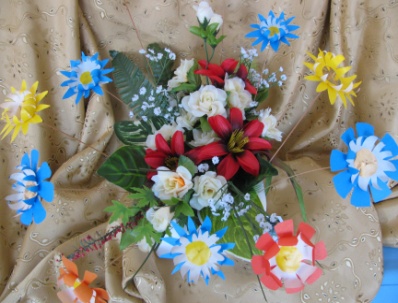 Выставка поделок ко Дню красоты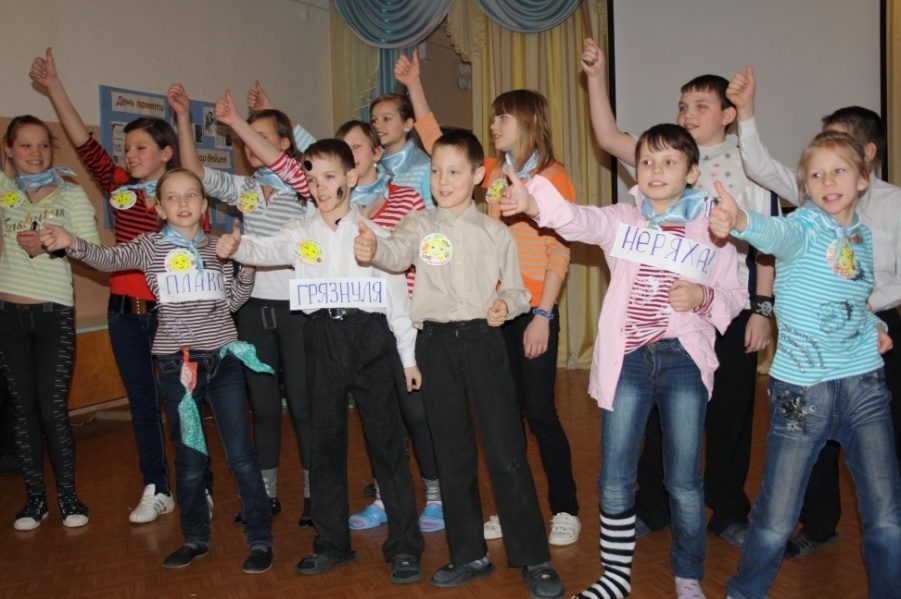 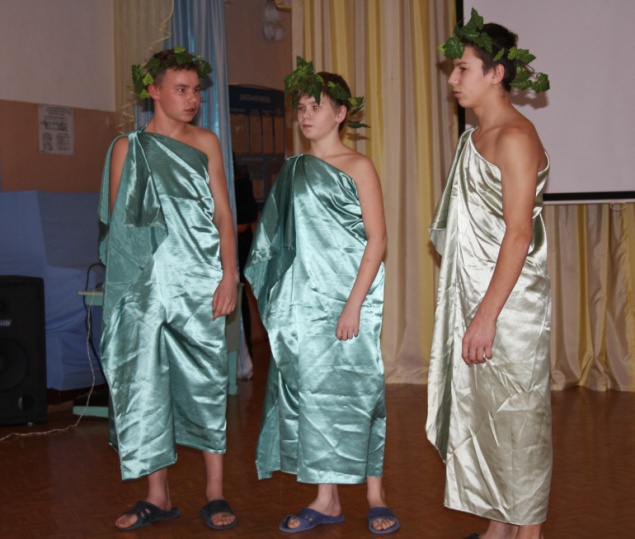 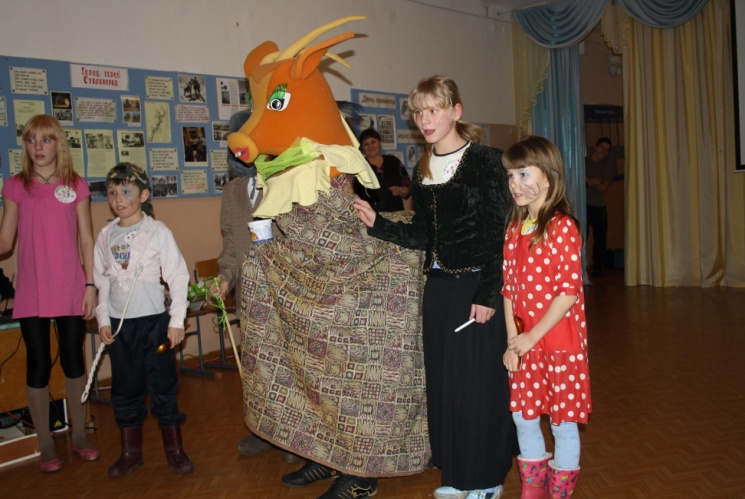 КВН «Спортсменом можешь ты не быть, а быть здоровым ты обязан!»Работа воспитателей по формированию санитарно – гигиенических навыков у учащихся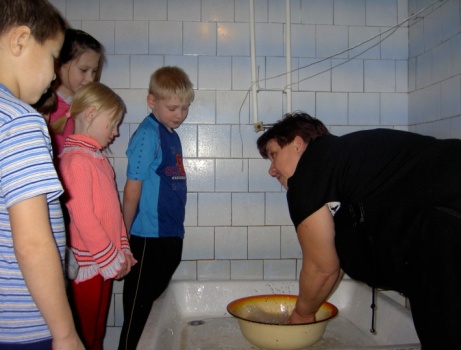 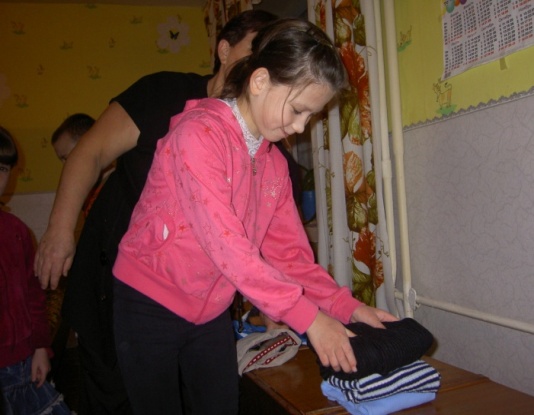 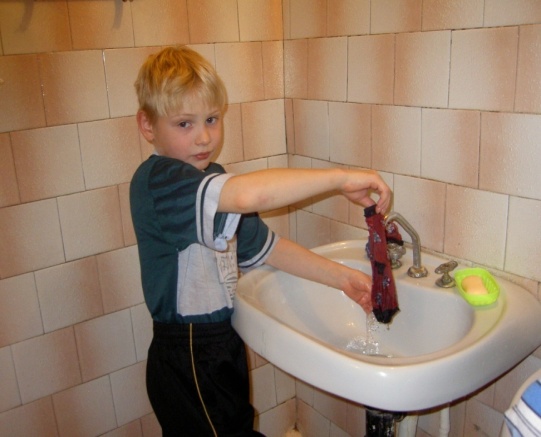 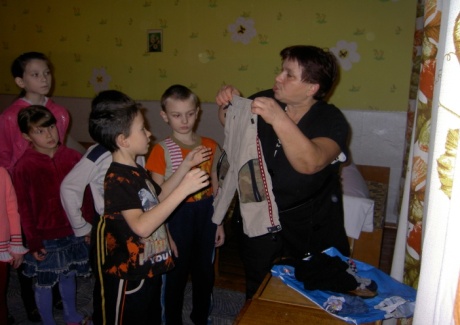 Обучение навыкам ухода за личными вещами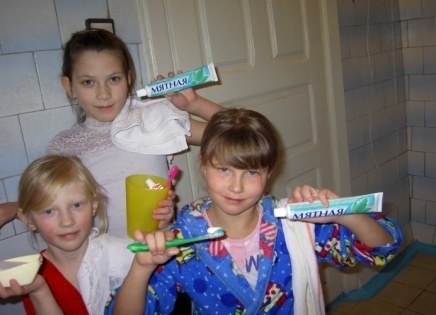 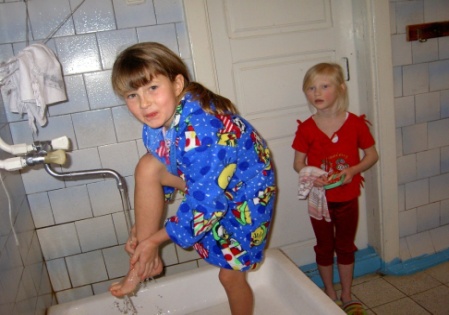 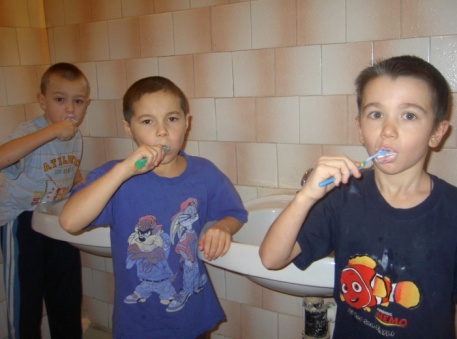 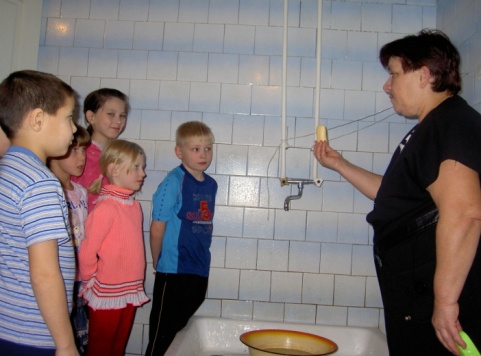 Обучение навыкам ухода за телом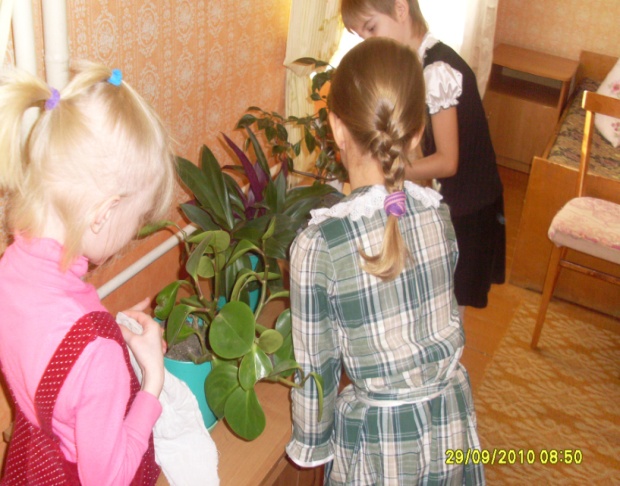 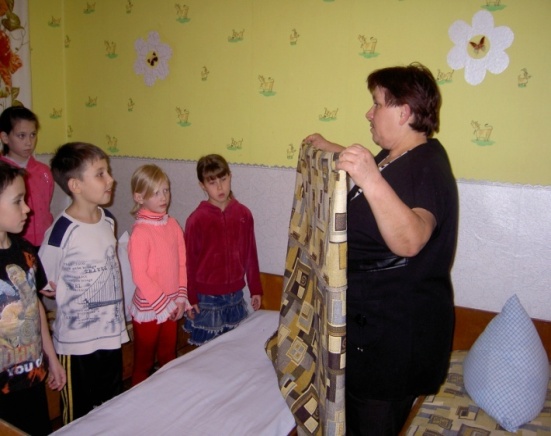 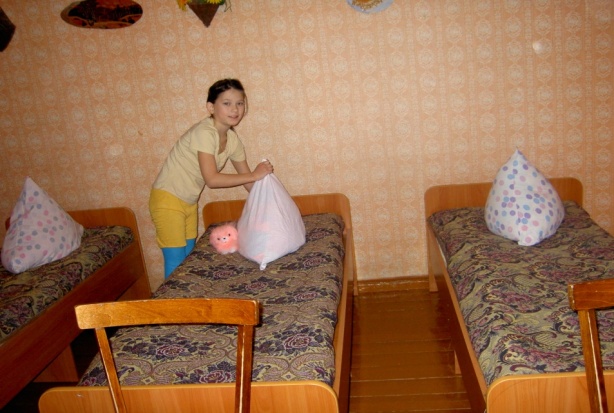 Обучение навыкам ухода за помещениемУчастие воспитанников в спортивно – массовых мероприятиях школы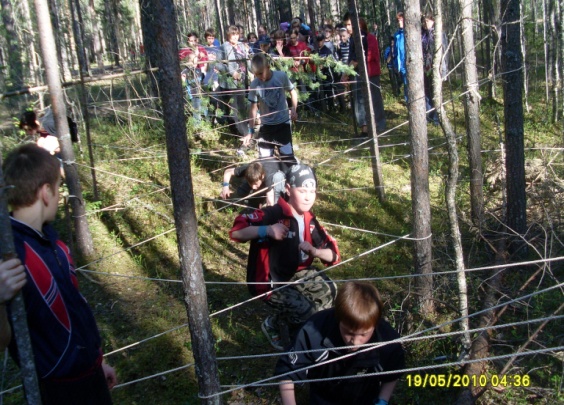 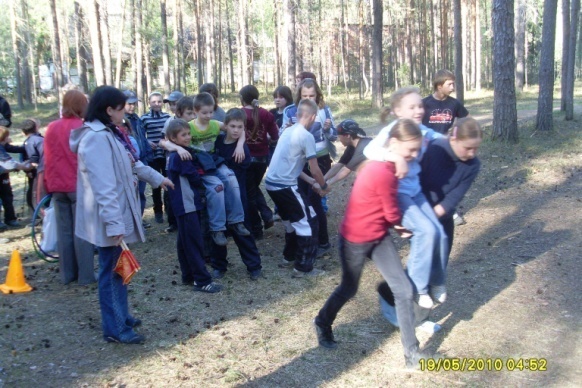 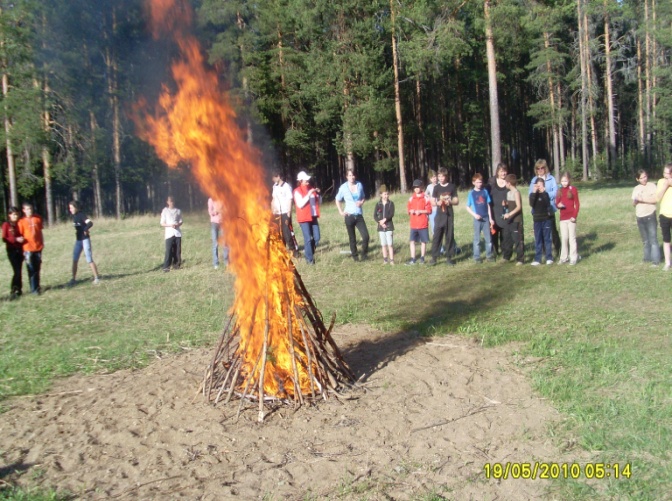 Зарница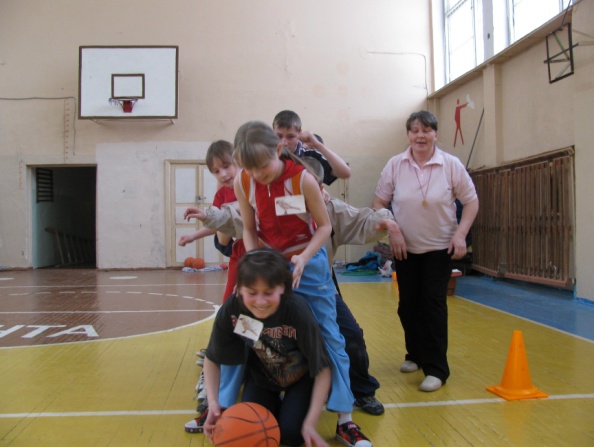 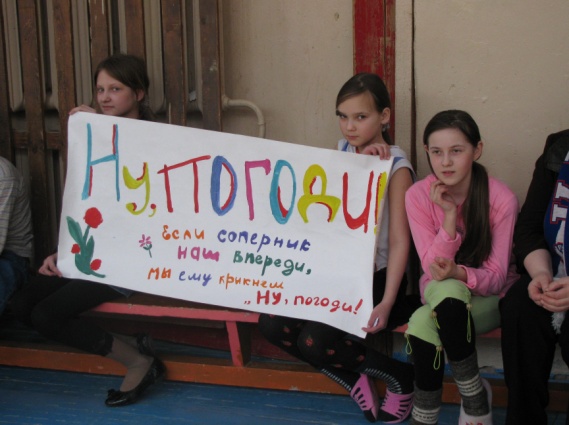 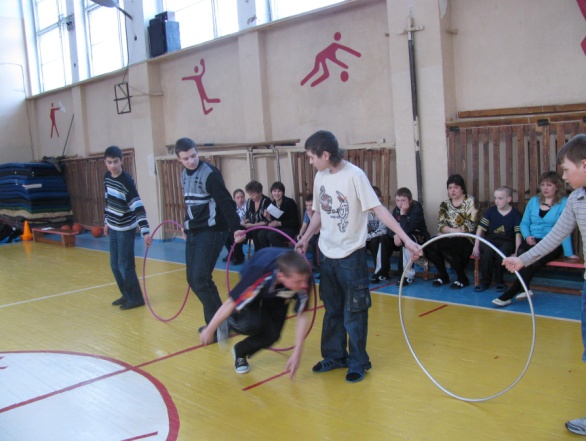 Спортивная эстафета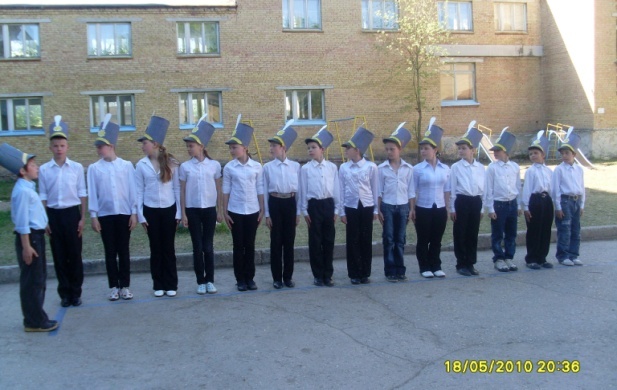 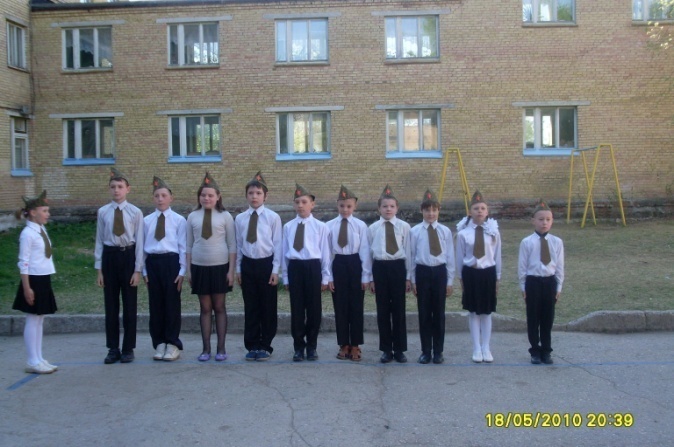 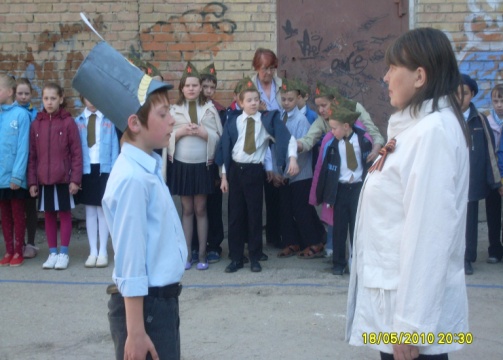 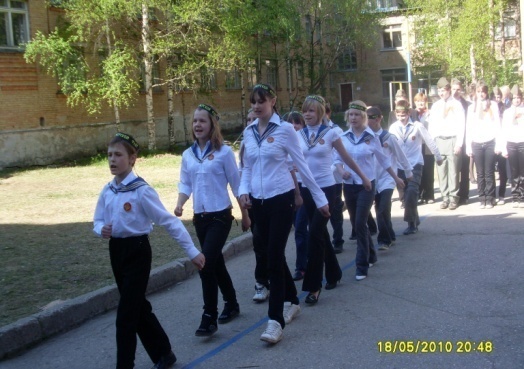 Смотр строя и песниУчастие воспитанников в спортивно – массовых мероприятияхгорода, республики, страны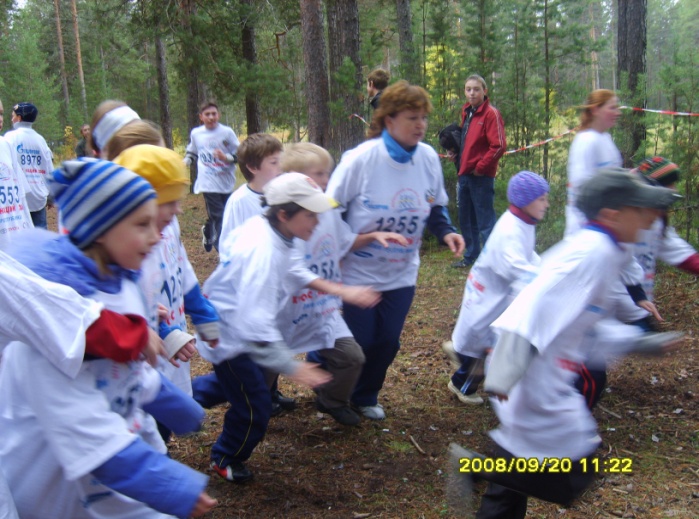 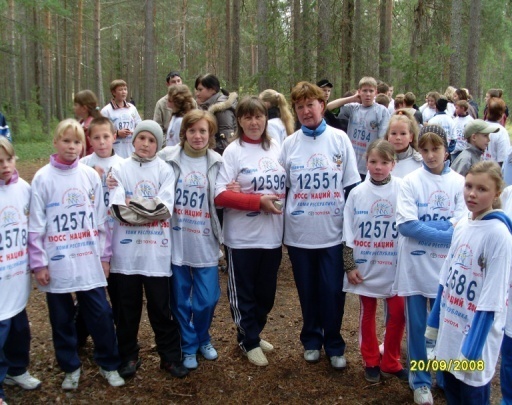 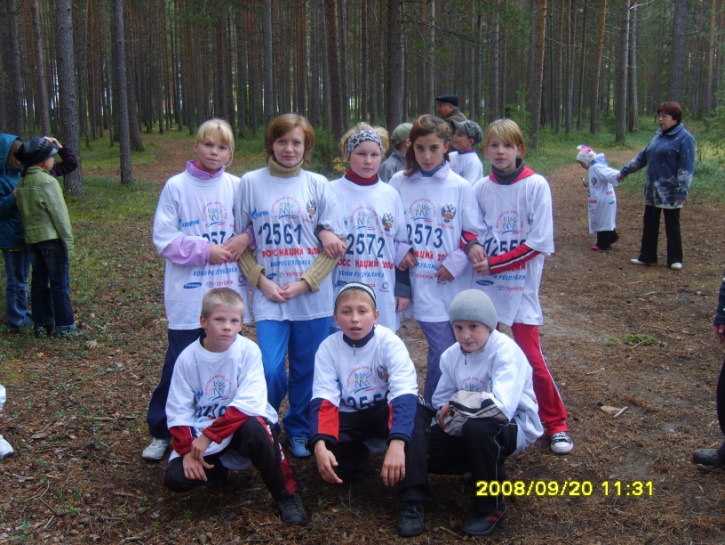 Кросс наций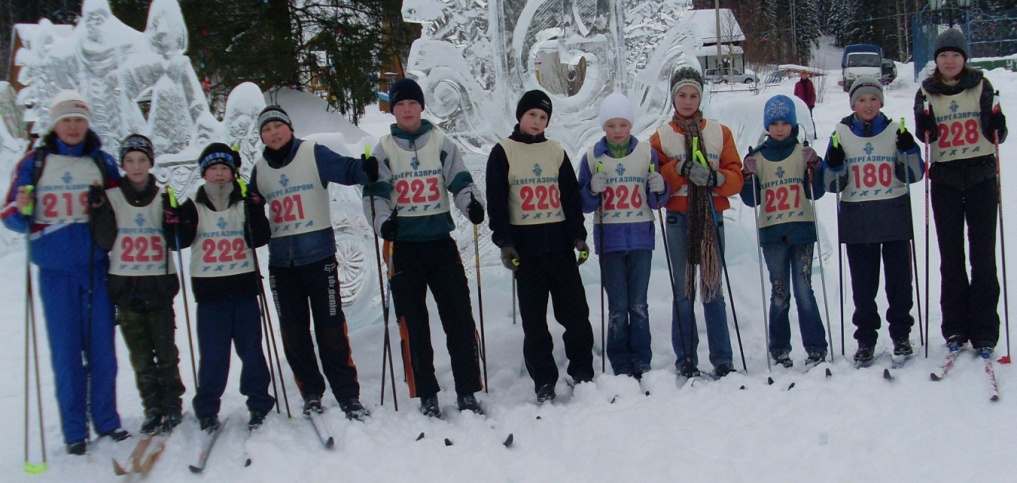 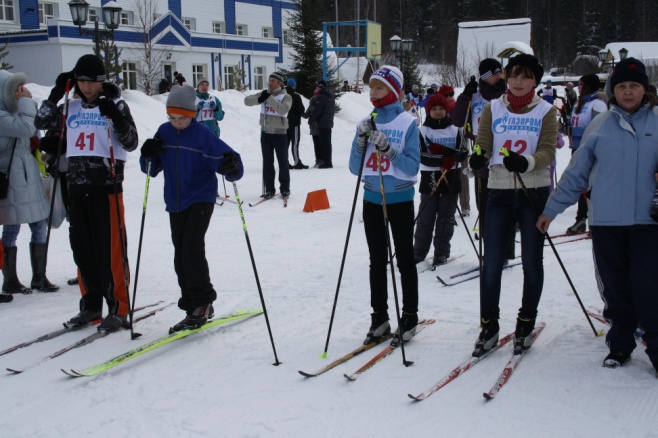 Лыжня России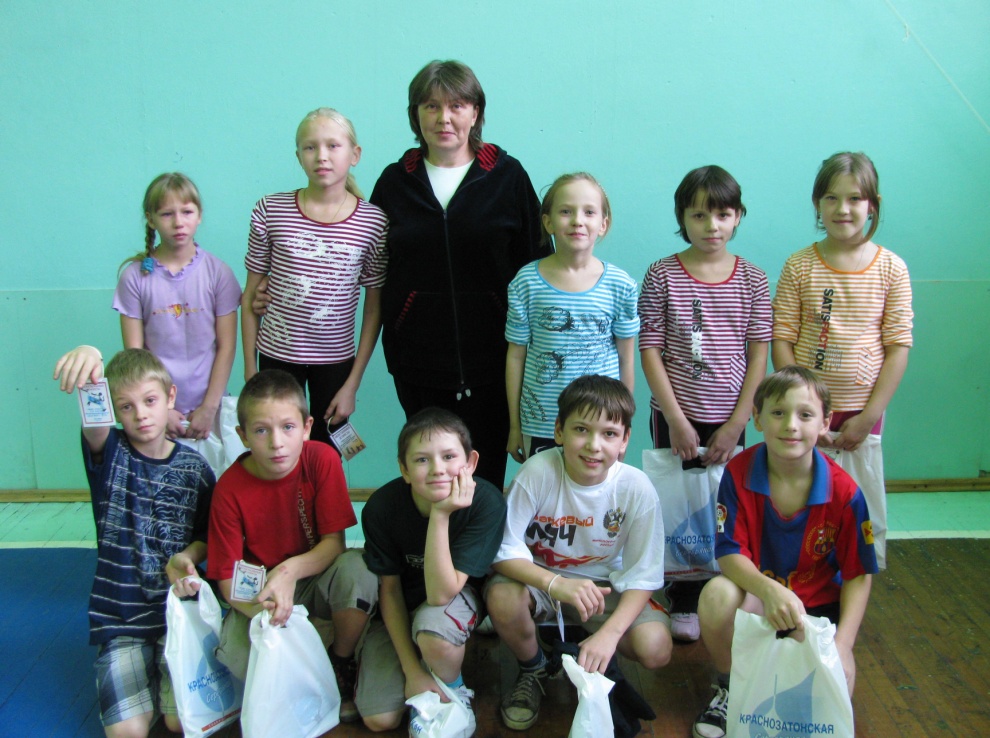 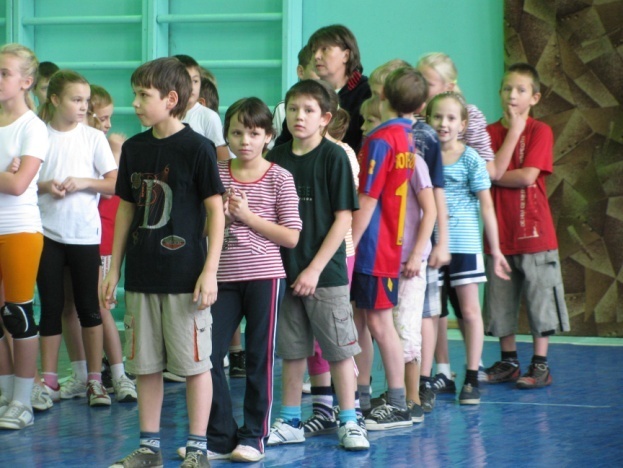 Городские соревнования по легкой атлетикеПриобщение учащихся к общественно-полезному труду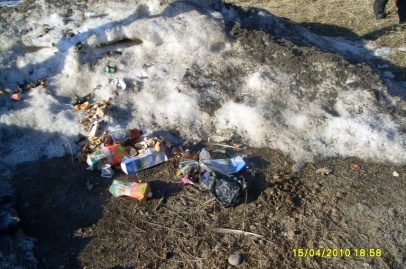 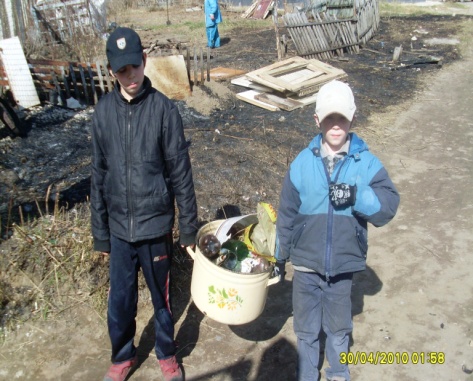 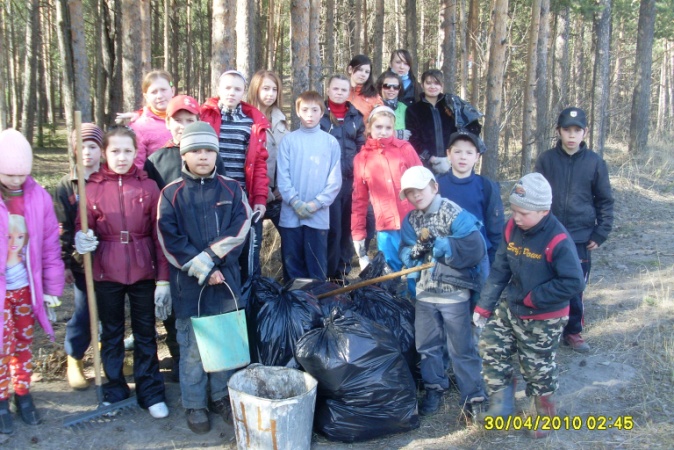 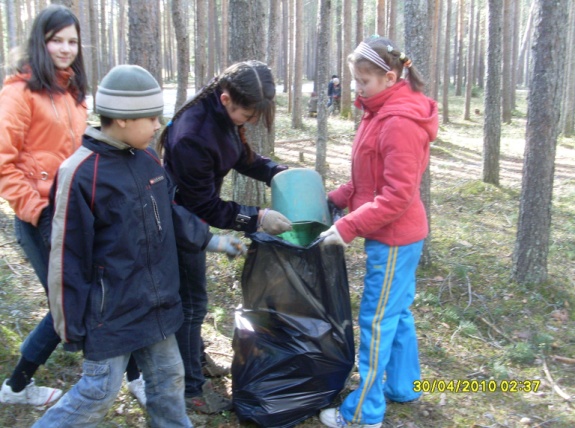 Экологический десант: уборка территории соснового бора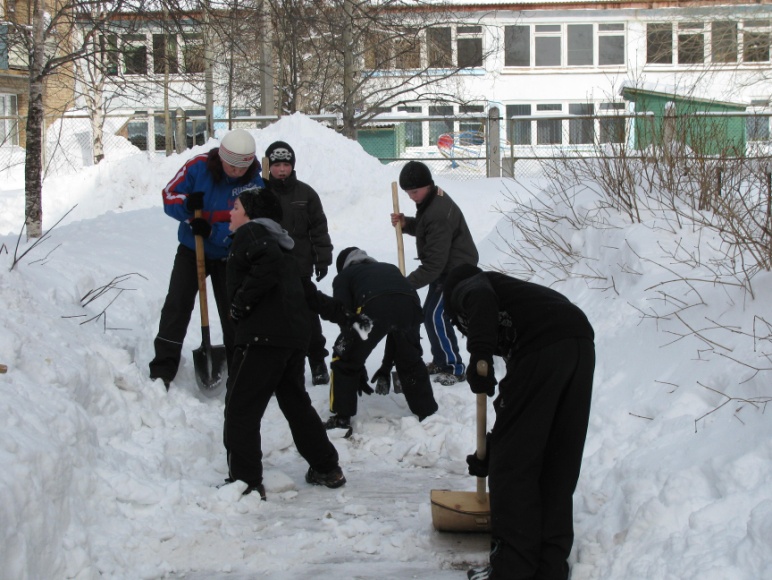 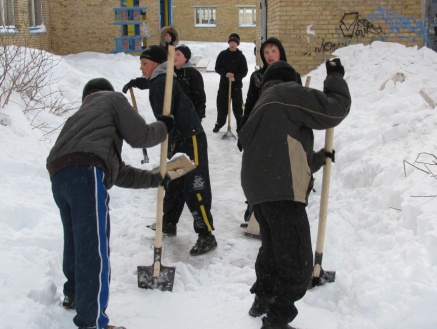 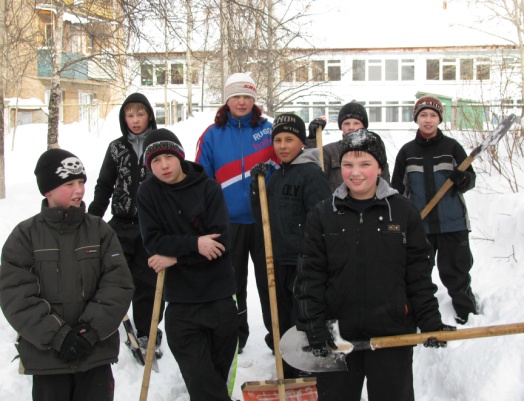 Уход за территорией школы - интерната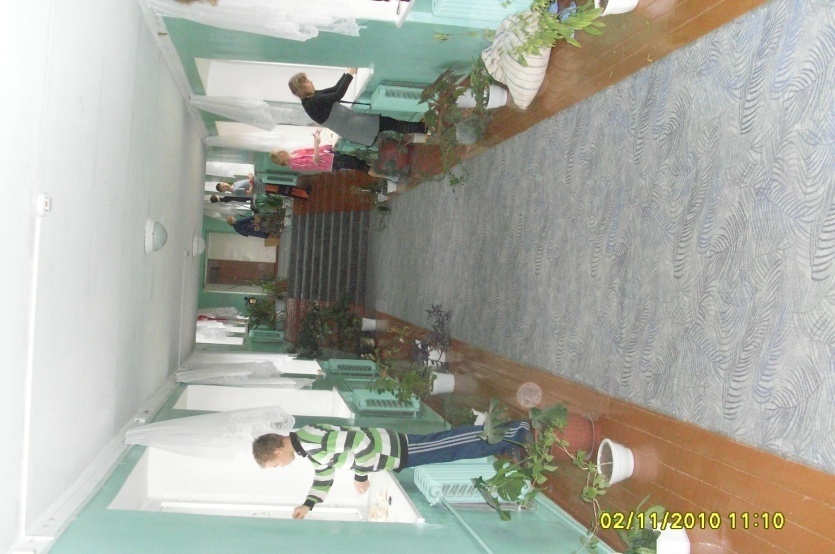 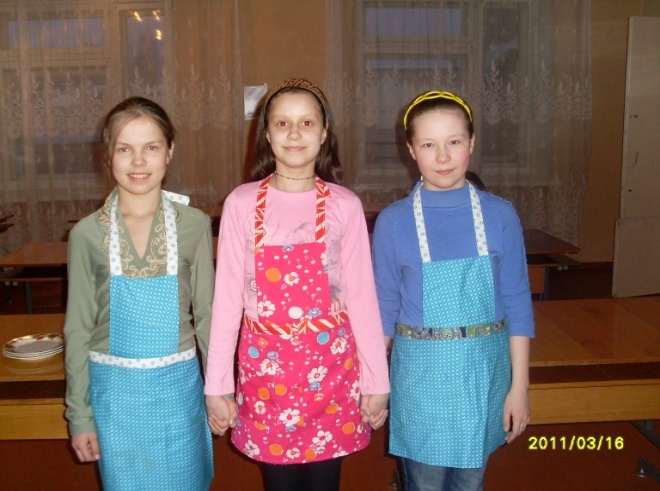 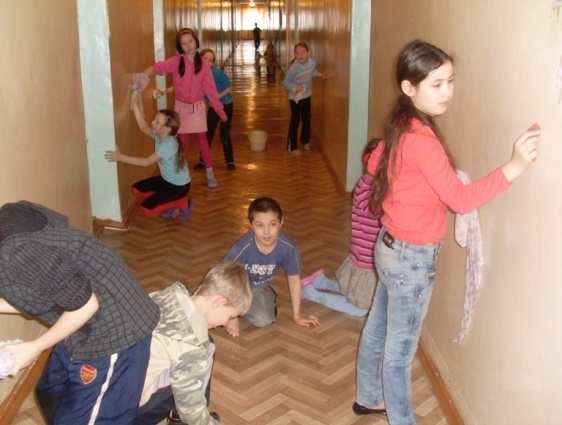 Участие школьников в генеральной уборке ОУ и в дежурстве по столовойОбучение детей основам безопасности жизнедеятельности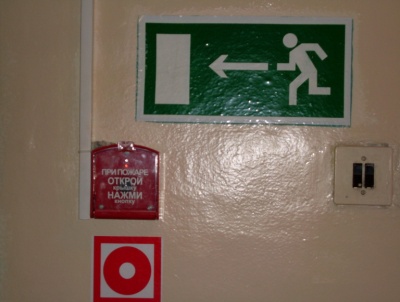 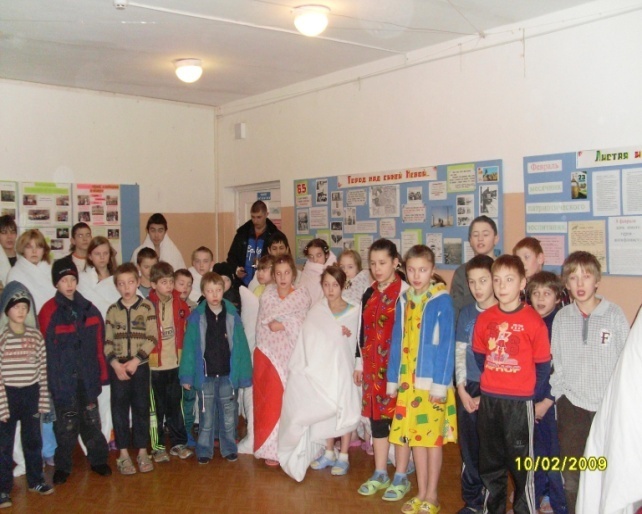 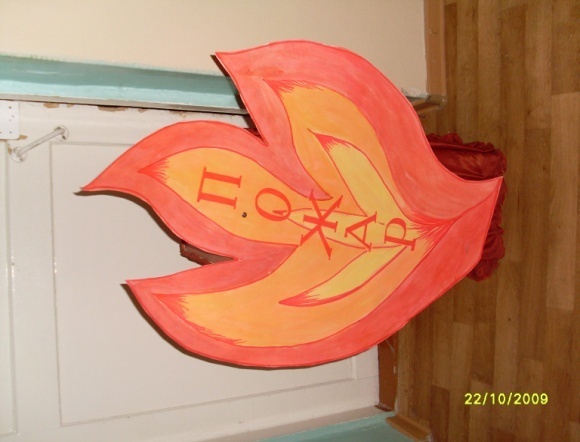 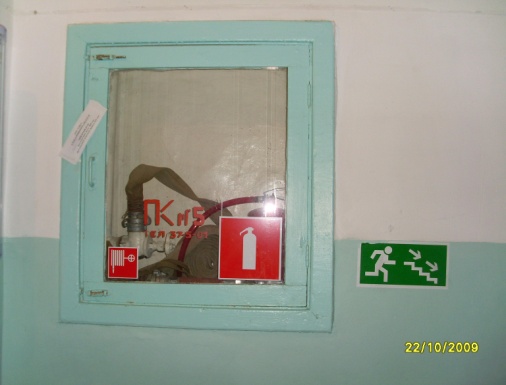 Эвакуация детей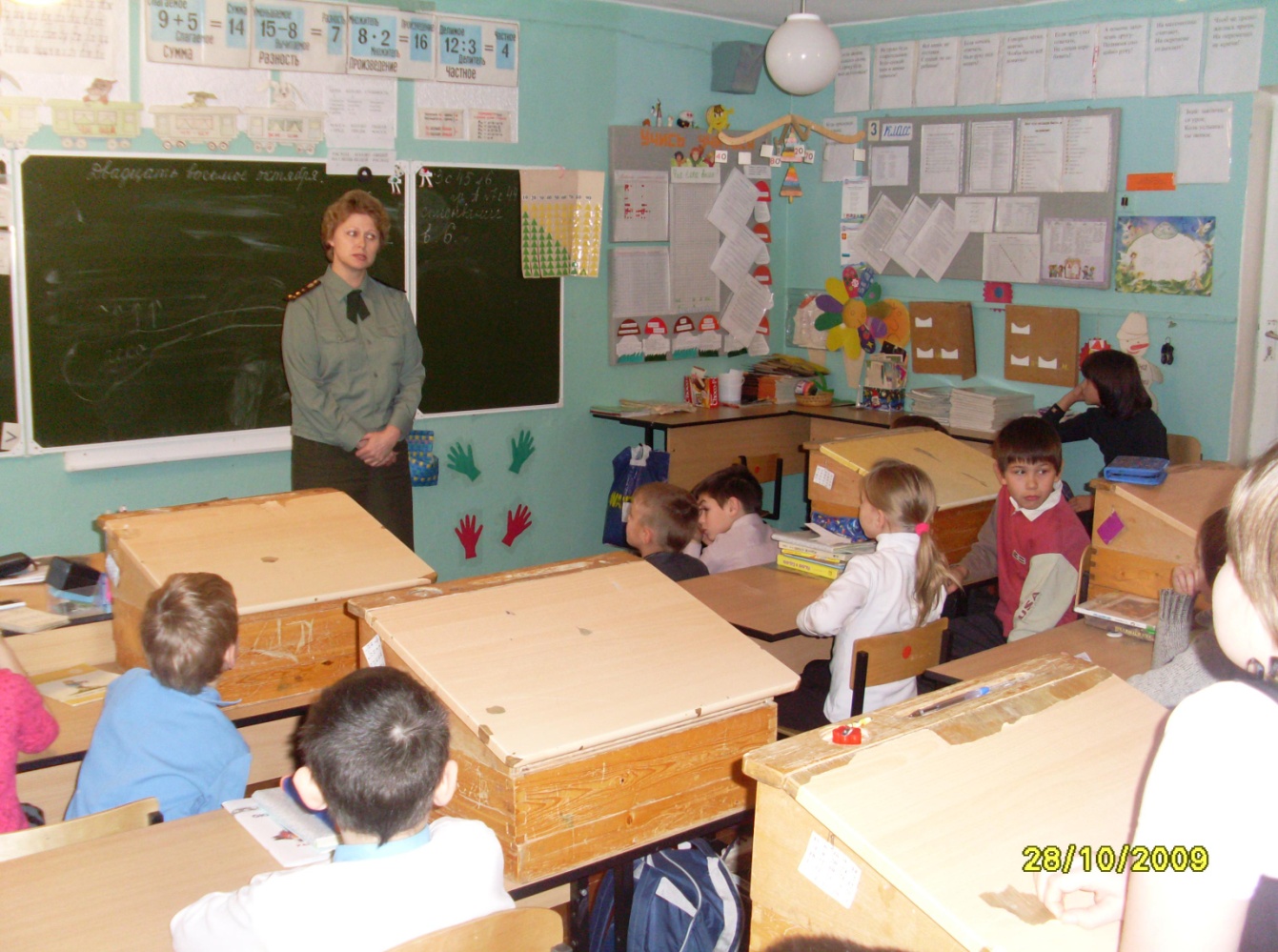 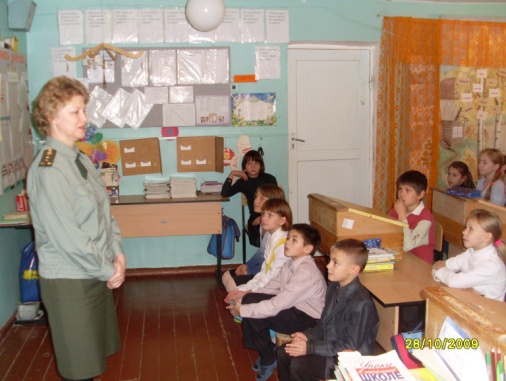 Беседа с инспектором пожарного государственного надзора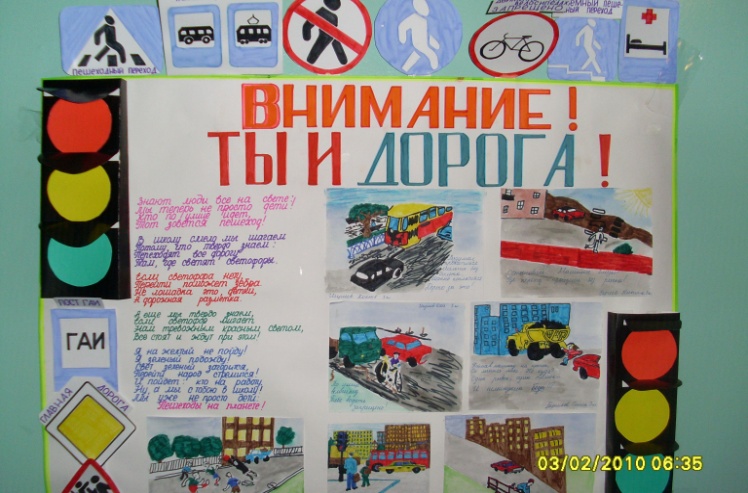 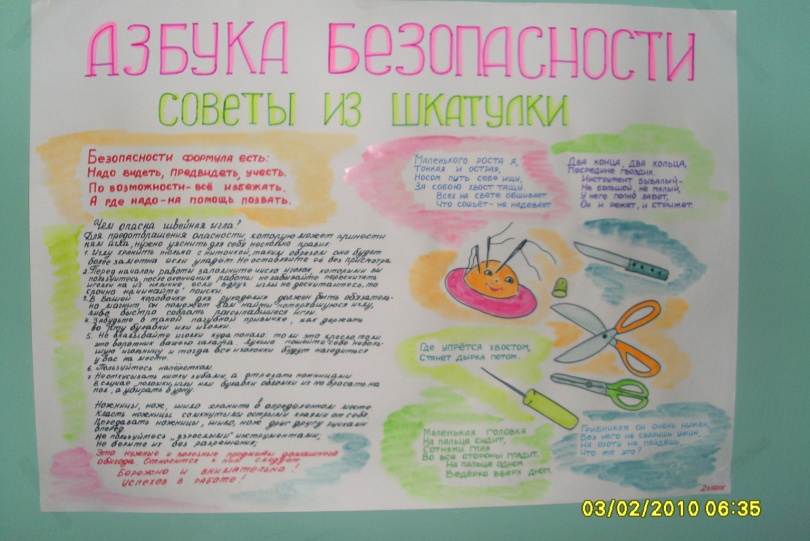 Конкурс плакатов по ОБЖФизкультура и спорт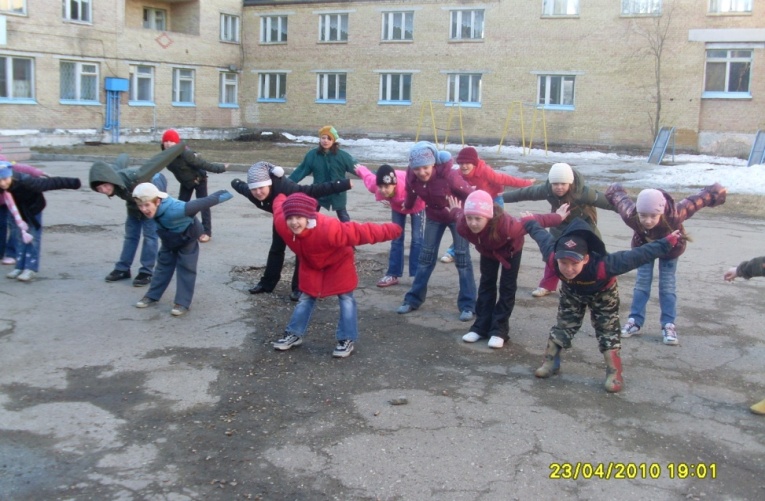 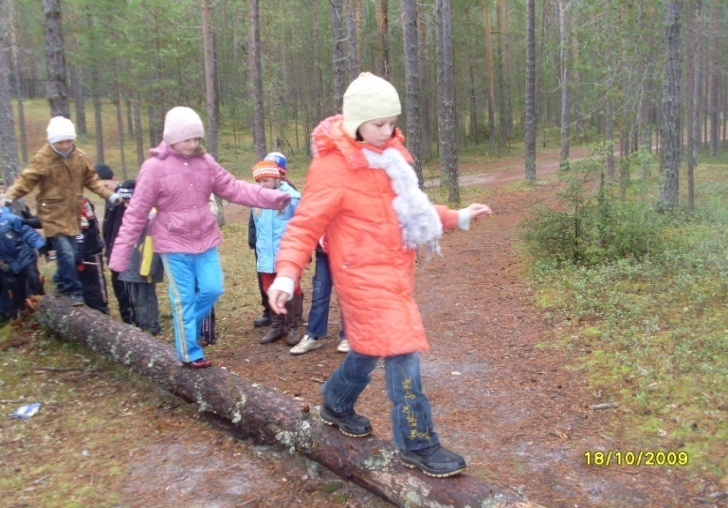 Зарядка на свежем воздухе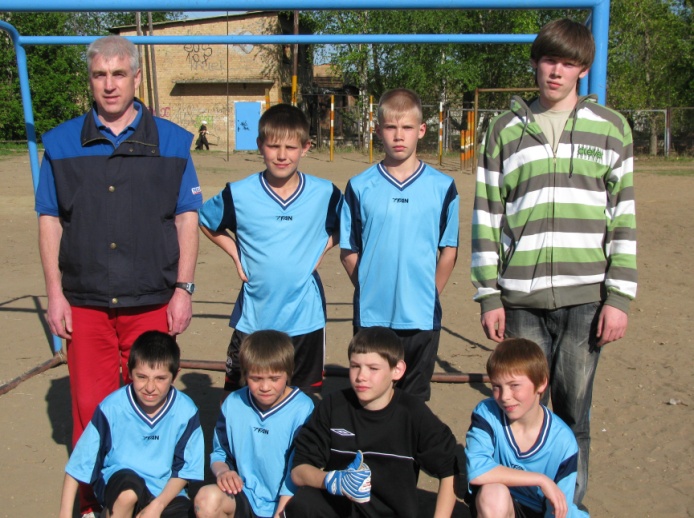 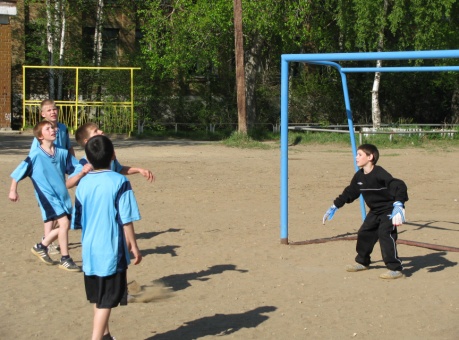 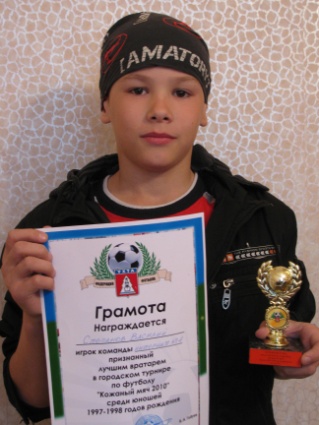 Игра в футбол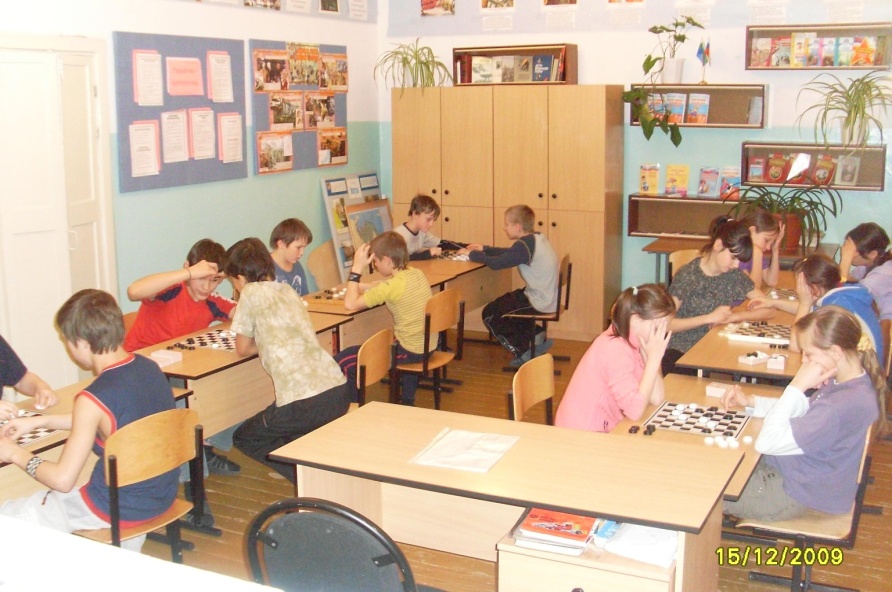 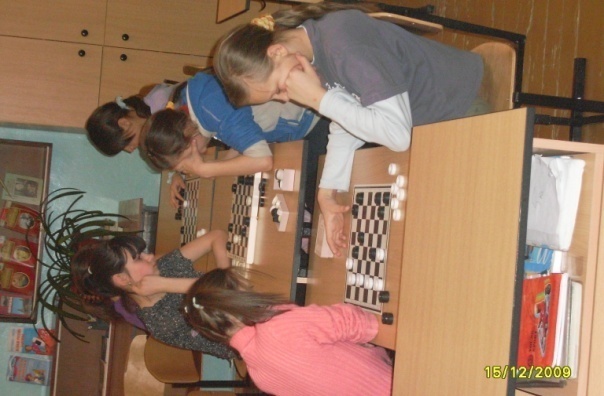 Шашечный турнир